Center for Autism and Behavioral Disorders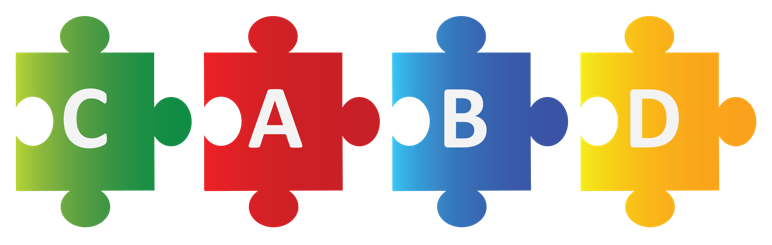 “Cultivating Beautiful Minds without Limits”Phone: 806) 239-713   http://www.cabddallas.com	Online Enrollment RequestTop of FormPatient Full Legal Name_______________________________________________________________Parent / Legal Guardian Full Legal Name_______________________________________________________________Patient Date of Birth_______________________________________________________________Insurance Subscriber (Ex: Blue Cross Blue Shield, Tricare, Cigna, Aetna, etc.) _____________________________________________________________Insurance ID # / Group #_______________________________________________________________Patient Home Address_______________________________________________________________Parent / Legal Guardian Phone #_______________________________________________________________Parent / Legal Guardian Email______________________________________________________________Does your child have an initial diagnosis from a developmental pediatrician? (ASD, Anxiety, Depression, Stuttering, Apraxia, etc.) Please circle YES or NO. Yes 			NoInsurance Card (Upload Picture)